Управление образования Гомельского облисполкомаУчреждение образования «Гомельский государственный областной Дворец творчества детей и молодежи»Летний отдых: от ведения документации к наполнению содержания  деятельности(Методические рекомендации в помощь организатором оздоровительных лагерей) 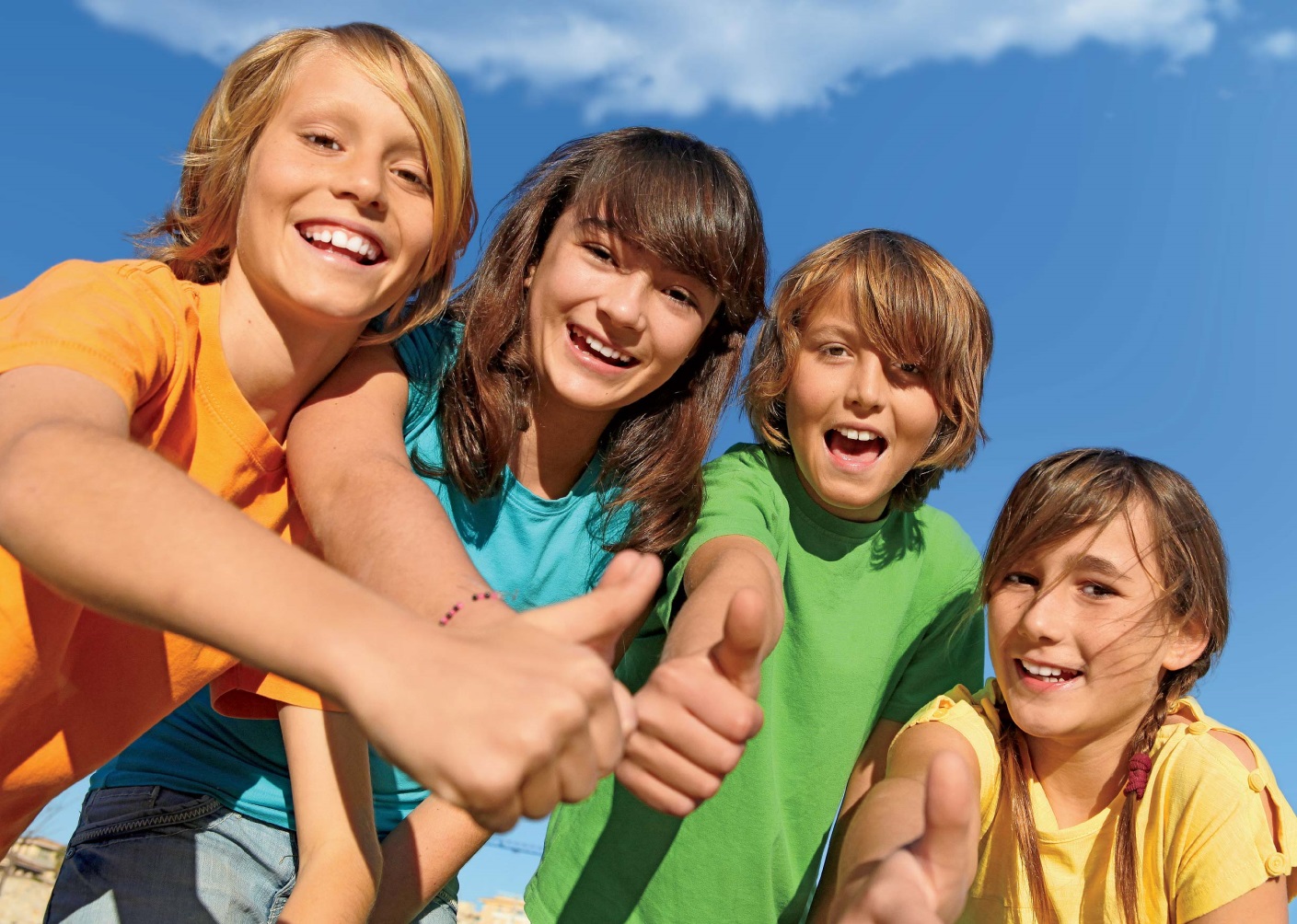 Гомель2018Печатается по решению методического совета учреждения образования «Гомельский государственный областной Дворец творчества детей и молодежи»Летний отдых: от ведения документации к наполнению содержания деятельности. Методические рекомендации в помощь организатором оздоровительных лагерей / Составитель: Н.И.Бокунь / Гомель: УО «ГГОДТДиМ», 2018. – 24 с.	Компьютерная верстка: Никитенко А.Н., методистВ материалах представлены образцы локальных нормативных документов по организации оздоровительных лагерей, оформлению планирующей и отчетной документации, рекомендации по содержательному наполнению мероприятий в рамках как профильных, так и обычных оздоровительных учреждений (из опыта работы). Предназначены для организаторов и руководителей оздоровительных лагерей учреждений общего среднего и дополнительного образования. ВведениеВажнейшим условием эффективной организации деятельности учащихся в период летних каникул является создание системы развивающего отдыха в летних оздоровительных центрах и лагерях. Это предполагает включение детей и подростков в индивидуальные и коллективные виды общественно-полезной и интеллектуально-развивающей деятельности, а также социальные отношения, направленные на эффективное личностное развитие учащихся посредством охранно-созидательного взаимодействия с природой и окружающим социумом.В феврале 2016 г. Министерством образования утверждена Концепция детского отдыха и оздоровления в Республике Беларусь. Принятие концепции поставило перед организаторами оздоровления новые задачи: повысить качество и доступность услуг отдыха и оздоровления путем сохранения и развития инфраструктуры, создания условий для повышения ее инвестиционной привлекательности, совершенствования механизмов кадрового и методического обеспечения. Одной из задач, стоящих перед организаторами оздоровления –  повысить качество подготовки и реализации программ дополнительного образования детей и молодежи в лагерях по профилям, направлениям деятельности, обеспечить привлечение специалистов к реализации данных программ. Очень важно создание здоровой педагогической среды, внимание и уважение к ребенку, учет его потребностей и интересов, направленных на саморазвитие, включающее необходимый уровень социального, интеллектуального, эмоционального и эстетического развития, обеспечения защиты здоровья детей. Предложенные материалы помогут педагогам спланировать работу согласно требованиям, создать условия для организации эффективного развивающего отдыха детей и подростков.РАЗДЕЛ 1 Нормативное и правовое обеспечение деятельности профильных оздоровительных лагерей (образцы документации, необходимой для открытия профильного  оздоровительного лагеряПриказ __________№_______ (числа и дата пишутся арабскими цифрами)Об организации работы областного профильного оздоровительного лагеря для … (категория учащихся)	С целью повышения … , формирования … , поддержки … , выявления …ПРИКАЗЫВАЮ:Организовать с ___ по __  2018 года работу (районного, областного, межведомственного профильного лагеря ____ с круглосуточным (дневным) пребыванием для ___ (далее – лагерь) на базе учреждения образования «_______».Утвердить программу оздоровительного лагеря, список участников лагеря, смету расходов (приложение 1, 2, 3).Централизованной бухгалтерии управления образования (Ф.И.О. гл.бухгалтера) профинансировать работу лагеря согласно смете.Директору учреждения образования «___________» Ф.И.О.:с целью обеспечения общей координации деятельности оздоровительного лагеря, создания безопасных условий пребывания детей назначить начальником лагеря Ф.И.О., должность;утвердить состав педагогов и воспитателей (приложение 4), возложить на них ответственность за обеспечение безопасных условий пребывания учащихся в период работы лагеря;направить в представительство «Гомельское областное управление Республиканского центра по оздоровлению и санаторно-курортному лечению населения» отчетность по организации работы лагеря.Возложить ответственность за:организацию проживания участников лагеря на (должность, учреждение образования, Ф.И.О.);организацию питания на  (должность, учреждение образования, ФИО.) (по согласованию);предоставление помещений для работы лагеря, согласно программе, медицинское обслуживание на (должность, учреждение образования, Ф.И.О., в случае, если занятия с участниками лагеря проводятся не в месте проживания).Руководителям учреждений образования (отделов образования, спорта и туризма райисполкомов, Гомельского горисполкома):обеспечить явку детей для участия в работе лагеря в соответствии с прилагаемым списком (приложение 2);назначить ответственных за жизнь и безопасность детей в пути следования, до пункта назначения и обратно;проезд учащихся до г.Гомеля и обратно, командировочные расходы сопровождающим осуществит за счет направляющей организации.Контроль за исполнением приказа возложить на заместителя начальника управления Ф.И.О.КОЛОНТИТУЛ ОБЯЗАТЕЛЬНО Фамилия исполнителя, телефон, шрифт №10Приложение 1к приказу          дата  №Программаобластного профильного оздоровительного лагеря для ____________________  с ___ по  ___ 2018Это образец заполнения программы на каждый день пребывания. Она должна быть составлена таким образом, чтобы, ознакомившись с ней, можно иметь представление о результате работы лагеря, т.е. о продукте, который создан за 9 (18) дней.Приложение  2к приказу          дата  №Список участников профильного оздоровительного лагеря для ______ (с ___ по ____ 2018 года) Начальник лагеря 									И.О.Ф.Образец (расчет калькуляции, которая предоставляется в центр по оздоровлению)КАЛЬКУЛЯЦИЯстоимость путевки участника (возраст) лет областного профильного оздоровительного лагеря для ________ с  ____ по ____ 2018Время работы: с  ____ по ___ 2018Количество участников: ____ человекДоходы:Государственные средства на удешевления стоимости питания сумма руб. х  __ чел. = ____ руб.Расходы:Директор (учреждения образования, на базе которого функционирует лагерь)			И.О.Ф.Приложение  3к приказу          дата  №СМЕТАрасходов на организацию и проведения областного профильного оздоровительного лагеря для _____ с __ по ____ 2018 годаЗа счет средств представительства «Гомельское областное управление Республиканского центра по оздоровлению санаторно-курортному лечению населения» согласно Договору:Питание участников лагеря на базе ГУО «____» (завтрак, обед, ужин)	руб. х __ чел. х 9 дней = ___ руб.Итого: сумма цифрой и прописью.Коммунальные расходыруб. х ___ чел. =Итого: сумма цифрой и прописью.Культурно-массовые мероприятия:(приобретение билетов на экскурсию, приобретение  призов для ___и др.)Итого: сумма цифрой и прописью.Медикаменты (по счету):Перечисление приобретенных препаратовИтого: сумма цифрой и прописью.Всего: сумма цифрой и прописьюДиректор  (учреждения, где должен функционировать оздоровительный лагерь)	И.О.Ф.Приложение  4к приказу 		дата №СПИСОКпедагогов и воспитателей районного (областного, межведомственного) профильного оздоровительного лагеря для  ____________сроки Образец В обязательном порядке все лица, работающие в лагере с учащимися, должны пройти санминимум, сдать экзамен на соответствие занимаемой должности.  	Для получения санитарного минимума необходимо пройти медицинский осмотр. Для этого руководителем учреждения выдается направление в медицинское учреждение.ОбразецНАПРАВЛЕНИЕДля прохождения (предварительного при поступлении на работу, периодического) медицинского осмотра направляетсяФ.И.О.___________________________________________________Домашний адрес, телефон __________________________________Профессия, должность, код по ЕКТС _________________________Вредные факторы, характер проводимых работ _________________________________________________________Дата выдачи направления  __________________________________Руководитель учреждения __________________________________(подпись)  (И.О.Ф.)Документация, согласованная с Республиканским центром 
по оздоровлению и санаторно-курортному лечению населенияНа начальном этапе организации работы профильного оздоровительного лагеря готовится письмо на региональный центр по оздоровлению и санаторно-курортному лечению населения, после чего оформляется договор с этим центром. В данном договоре указываются данные о количестве человек, прописывается сумма государственных средств на удешевления стоимости питания .Форму договора предоставляет центр по оздоровлению. В случае, если выделенные средства на оздоровления указанного количества человек не использованы в полном объеме (по актам списания по смете) оформляется дополнительного соглашение к договору с центром по оздоровлению. (Форму соглашения предоставляет центр по оздоровлению).По итогам завершения профильной смены, заполняется бланк СПРАВКИ об использовании средств на содержание детских оздоровительных лагерей (форму справки предоставляет центр по оздоровлению).Документация, предоставляемая в центр гигиены, эпидемиологии и общественного здоровьяАкт приемки оздоровительной организации с дневным (круглосуточным) пребыванием детей (образец акта находится в сборнике Санитарных норм и правил «Требования к оздоровительным организациям для детей», утвержденном Постановлением Министерства здравоохранения РБ от 26.12.2012 №205) в 3-х экземплярах.Письмо об открытии оздоровительного лагеря.Образец письма об открытии профильного оздоровительного лагеря О работе профильного					Главному государственному оздоровительного лагеря				санитарному врачу г.Гомеля Ф.И.О.Уважаемая (ый) !Просим Вас дать разрешение на открытие и работу областного профильного оздоровительного лагеря круглосуточного (дневного) пребывания для ____ с __ по __ июня 2018 года в учреждении образования «____».Питание участников лагеря будет осуществляться на базе государственного учреждения образования «___________».Директор (учреждения, где должен функционировать оздоровительный лагерь)	И.О.Ф.Если в процессе согласования документов появляются изменения (база питания, проживания), тогда пишется дополнение к этому письму по такой же форме.Образец списка участников  лагеря для …, предоставляемый в центр гигиены, эпидемиологии и общественного здоровьяУТВЕРЖДАЮДиректор (учреждения)И.О.Ф.датаСписок участников профильного оздоровительного лагеря для ______ (с ___ по ____ 2018 года) Начальник лагеря 									И.О.Ф.При комплектовании лагеря все учащиеся должны иметь с собой:медицинскую справку о состоянии здоровьясправку на бесплатный проезд в городском транспорте (в случае, если лагерь функционирует  в городской местности в июне)парадную и спортивную одеждуголовной убор, купальные принадлежноститеплые вещиканцелярские (другие) принадлежности. В случае, если ребенка забирает на какое-то время родитель или его законный представитель,  необходимо заявлениеОбразец заявленияНачальнику районного (областного, межведомственного) профильного оздоровительного лагеря для …Ф.И.О.ЗаявлениеЯ,  Ф.И.О. родителя, забираю своего ребенка Ф.И.О., по причине ___ с _____ по ______. Ответственность за жизнь ребенка и его здоровье возлагаю на себя.Дата                                                             Подпись (расшифровка)Организация питанияДо начала работы лагеря начальник профильного лагеря устанавливает контакты со столовой, где будут питаться дети, обговаривает режим питания (время между приемами пищи должно быть не более 4 часов). При необходимости передает в столовую изменение количества детей в лагере (до начала и в течение смены). Учащиеся, заболевшие в период лагерной смены, снимаются с питания на время болезни.Питание детей и подростков организуется на базе столовой, работающей на сырье, предоставленном комбинатом школьного питания (КШП), либо пунктом общественного питания (если лагерь организован на районном уровне), при наличии санитарно эпидемиологического заключения о соответствии их санитарным правилам, с выделением отдельного зала, инвентаря и посуды для детей и определения графика приема пищи. Постоянный контроль за качеством поступающих продуктов, сроком их реализации и условиями хранения осуществляет медицинский работник или лицо, его замещающее, прошедшее курс гигиенического обучения. При организации питания детей следует руководствоваться примерным меню для профильного лагеря при наличии санитарно-эпидемиологического заключения о соответствии его санитарным правилам. Утвержденное примерное меню предоставляется комбинатом школьного питания либо пунктом общественного питания.С КШП (пунктом общественного питания) заключается ДОГОВОР на оказание услуг по организации питания (форма договора предоставляется пунктом питания). Образец письмаУважаемая (ый) ________!Управление образования Гомельского облисполкома сообщает, что с ____ по ___ июня 2018 года в учреждении образования «______» 
(адрес) проводится областной профильный оздоровительный лагерь с круглосуточным (дневным) пребыванием для _______ .Просим организовать питание ____ учащихся на сумму с учетом повышающего коэффициента ___ руб. х ___ чел. х 9 дней = ____ (сумма прописью) рублей на базе государственного учреждения образования «________» (завтраки, обеды, ужины).Начальник управления							И.О.Ф.колонтитул исполнителя, телефонПредварительно необходимо подготовить письмо на отдел образования, спорта и туризма о предоставлении учреждения образования, на базе которого будет организовано питание участников профильного лагеря по тому же образцу.Соответственно такое же письмо подготовить и на само учреждение образования, предоставившее базу по питанию.Об организации 							Директорупитания							ГУО «__»Ф.И.О.Уважаемая (ый) ________!С __ по __ июня 2018 года на базе учреждения образования «__________» состоится областной профильный оздоровительный лагерь для _________________ (далее – лагерь).Просим организовать питание участников лагеря с __ по __ июня 2018 года: завтрак – с 9.00 до 10.00, обед – с 13.00 до 14.00, полдник, ужин – с 18.00 до 19.00, второй ужин по графику: дата  – обед, полдник, ужин, второй ужин;дата – завтрак, обед, полдник, ужин, второй ужин;дата – завтрак;дата – сухой паек (обед, полдник, ужин, второй ужин, если в походе);дата – сухой паек (завтрак, обед, полдник, ужин, второй ужин, если в походе);дата – завтрак, обед, полдник, ужин, второй ужин;дата – завтрак.Оплату за безналичный расчет гарантируем. Директор (учреждения, на базе которого функционирует лагерь)			И.О.Ф.В случае, если по программе организуется поход или экскурсия, то необходимо подготовить следующее письмо.Дополнение 							Директору к письму №						          ГУО «  »	Ф.И.О.Уважаемая (ый)           !С __ по __ июня 2018 года в учреждении образования « » 
(адрес) проводится областной профильный оздоровительный лагерь с круглосуточным пребыванием для ___.В рамках работы лагеря состоится экскурсионная поездка.Просим Вас выдать бутербродное питание участникам лагеря
дата – обед (бутербродное питание).Директор (учреждения, на базе которого функционирует лагерь)			И.О.Ф.	Экскурсионная поездка оформляется согласно требованиям к организации экскурсионной деятельности (наличие приказа о выезде, проведения инструктажа).В связи с закрытием смены областного профильного оздоровительного лагеря и организацией питания в последний день, необходимо подготовить письмо.ОбразецОб организации 								Директорупитания в последний день						ГУО «__»         Ф.И.О.Уважаемая (ый)                     !__ июня 2018 года в связи с закрытием смены областного профильного оздоровительного лагеря для _________________, проходящего на базе учреждения образования «___________», просим Вас выдать обед, полдник, ужин и второй ужин в виде бутербродного питания. Директор 	(учреждения, на базе которого функционирует лагерь)			И.О.Ф.Отчетная документацияЛюбой вид финансовой деятельности, осуществляемой учреждениями образования, дополнительного образования детей и молодежи предусматривает отчет о потраченных средствах. Это в первую очередь акты списания.  Если лагерь круглосуточного пребывания, то соответственно затрачены средства на коммунальные услуги того учреждения, где проживали участники лагеря. В этом случае готовится акт выполненных работ по образцу. АКТ выполненных работк договору № от __ июня 2018 годаг. Гомель	от «__» июня 2018Мы, нижеподписавшиеся: ГУО « __» в лице директора ФИО, действующей на основании Устава, и ____________________________________ в лице ________________________, действующего на основании _______________, составили настоящий акт в том, что услуги по предоставлению мест для проживания в общежитии в соответствии с договором № __ от ____2018г. на сумму: (прописью) выполнены в полном объеме.Реквизиты учреждения, оказавшего услуги                           Реквизиты учреждения-заказчикаадрес, р/с	                                                                                                 адрес, р/сПодпись	                                          		                                      Подпись УТВЕРЖДАЮДиректор ГУО «    »И.О.Ф.АКТ о списании медикаментовМы, нижеподписавшиеся члены комиссии в составе 
Ф.И.О. (все члены комиссии) составили настоящий акт о том, что во время проведения областного профильного оздоровительного лагеря ______  с __ по __ июня были приобретены и использованы медикаменты (по счету): весь перечень по накладной (пример:  анальгин 4 шт. по стоимости 2050 руб. на сумму 8 200 руб.).Список участников лагеря прилагается.Комиссия постановила списать с подотчета Ф.И.О. вышеперечисленные материальные ценности.Члены комиссии							И.О.Ф.М.о.л.								И.О.Ф.УТВЕРЖДАЮДиректор ГУО «    »И.О.Ф.АКТМы, нижеподписавшиеся члены комиссии в составе 
Ф.И.О. (все члены комиссии) составили настоящий акт о том, что во время проведения областного профильного оздоровительного лагеря для ____  с __ по __ июня были приобретены билеты на посещение государственного учреждения культуры «Ветковский музей старообрядчества и белорусских традиций Ф.Г.Шклярова»:– билеты входные (МВ 0042451 – МВ 0042480) – 
___ руб. х __ чел. = ____ рублей;– билеты экскурсионные (МВ 0043521, МВ 0043522) –
___ руб. х __ чел. = ____ рублей;Итого: сумма (цифрами и прописью) рублей.Билеты прилагаются.Комиссия постановила списать с подотчета Ф.И.О. вышеперечисленные материальные ценности.Члены комиссии							И.О.Ф.М/о									И.О.Ф.Документ о списании средств, выделенных на питание участников лагеря, может быть представлен в виде акта или справки следующего содержанияСПРАВКАНа питание участников профильного оздоровительного лагеря для ____________ в столовой учреждения образования «________» с __ по ___ 2018 года израсходовано _____________ (сумма цифрой и прописью) денежных средств.Заведующий производством (учреждения образования,  где осуществлялось питание)					И.О.Ф.Бухгалтер										И.О.Ф.Куратор (ответственный за питание в лагере)					И.О.Ф.В пакете документов по организации деятельности лагеря должен быть журнал регистрации проведенных инструктажей. Так как очень часто в программе функционирования лагеря предусмотрены походы, экскурсии и просто перемещение в рамках города (районного центра) начальник лагеря или его заместитель проводят инструктаж по ПДД, пожарной безопасности, правилам поведения на водоемах, в общественных местах и во время проведения культурно-массовых мероприятий.Все выше предложенные документы по отчету о деятельности профильного оздоровительного лагеря необходимо предоставить в соответствующие вышестоящие организации и ведомства (центр по оздоровлению и санаторно-курортному лечению населения, управление образования облисполкома (отдел образования, спорта и туризма), комбинат школьного питания) в течение пяти дней.  Документы необходимо готовить стазу в 2-х, а иногда и в 3-х экземплярах. РАЗДЕЛ 2  Проектирование деятельности работы оздоровительного лагеряОздоровительный лагерь – это живой организм со своими возможностями, способностями, правилами, традициями. Однако, от правильности планирования деятельности зависит конечный результат. Процесс проектирования тесным образом связан с планированием как деятельностью, направленной на оптимальный выбор идеальных и реальных целей. Программа лагеря должна быть ориентирована на детскую социальную среду, которая способствует расширению опыта ребенка, формированию его мировоззрения, а также предусматривает усложнение содержания и сферы деятельности, развитие самоопределения, самовыражения, самореализации детей.Учитывая, что лагерь – это временный детский коллектив, то содержание деятельности в нем должно быть четко представлено в новых формах, с использованием современных методов обучения, учитывая в обязательном порядке на какую возрастную категорию учащихся применяется тот либо другой метод. К решению поставленных задач должен быть хорошо подготовленный педагогический коллектив. В основу планирования содержания деятельности необходимо взять программу воспитания детей, нуждающихся в оздоровлении. Ее содержание охватывает 4 блока: познавательная деятельность (в основе лежит восприятие и отражение объективного мира в сознании, результатом которого является новые знания, открытие законов природы и общества, обнаружение способов действия с предметами и явлениями), творческая деятельность (деятельность, порождающая нечто новое на основе реорганизации имеющегося опыта и формирования новых комбинаций знаний, умений), игровая деятельность (деятельность является одним из способов проявления активности личности, а в самом процессе. Детская игра – способ воспроизведения детьми действий взрослых и отношений между ними, направлена на познание окружающей действительности) и коммуникативная деятельность (передача информации от человека к человеку в процессе личностного взаимодействия. Через коммуникации – воспитание реализуется как социальное явление).В 2018 году в Гомельской области планируется проведение:областной творческой акции «Цветущая планета детства»,областной открытой интерактивной игры «Энкаунтер: летняя схватка»,областного конкурса художественного творчества «Мое будущее – безопасность труда моих родителей»,функционирование открытых игровых площадок «Летний ажиотаж» для воспитанников лагерей с дневным пребыванием.Положения о вышеназванных мероприятиях будут размещены на сайте областного Дворца творчества детей и молодежи.Напоминаем, многие мероприятия планируются по направлениям Концепции непрерывного воспитания детей и учащейся молодежи в Республике Беларусь. Предлагаем примерный перечень мероприятий согласно ведущим направлениям.Для организации культурного досуга предлагается набор игр на знакомство, сплочение коллектива, выявления лидеров и др. Игры на знакомствоЗнакомимся как животныеВедущий. А сейчас давайте знакомиться так, как это делают животные.- Чьи имена начинаются с буквы «М» – будут мычать;- Чьи имена начинаются с буквы «Р» – рычать;- «С» – свистеть;- «Б» – блеять;- «К» – кудахтать;- «О» – орлами летать;- «А» – будут антилопами с изогнутыми рогами (показывают рога над головой);- «И» – извиваться, как змеи и т.д.Особенное знакомствоКаждому участнику дается (30-60 секунд), чтобы рассказать о себе, но делать он это будет особенным образом. Например, рассказать о себе без использования буквы А, рассказывая о себе и танцевать.Как еще один вариант: можно раздать ребятам различные предметы (мыльница, ручка, часы, галстук, мягкая игрушка и т. д.). И они, используя их, должны будут оригинально рассказать о себе.ЭмблемаКаждому участнику предлагается придумать и нарисовать свою эмблему, свой собственный значок, а затем рассказать о том, что отражает его эмблема. Так автор кратко знакомит остальных участников с собой, со своими увлечениями, чертами характера.В дальнейшем эмблемы оформляются в виде визиток, значок и прикрепляют к одежде.Забавная анкетаКомандор задает вопросы, если ребята себя узнают, то выполняют то, о чем попросит командор.1.Чей рост превышает один метр пятьдесят сантиметров… Скажите: «Я – КИНКОНГ!»2.Кто родился в мае… Возьмите себе кого-нибудь в пару и станцуйте.3.У кого синие глаза… Подмигните нам три раза4.У кого есть брат… Щелкните три раза.5. Кто любит кошек… Промяукайте громко.6.У кого есть в одежде красный цвет… Скажите соседу справа: «У вас чудная прическа»7. Кто хоть раз в своей жизни курил… Скажите: «Я это оспариваю»8. А кто не переносит дыма от сигарет… Скажите: «Курение вредит вашему здоровью».Три слова о себеКаждому участнику предлагается описать себя тремя словами. Имя за слово не считается.Найди похожего на тебяКаждому участнику игры выдается небольшой листок и ручка, на котором необходимо в столбик записать ответы на 10 вопросов: «год рождения», «знак зодиака», «цвет волос», «цвет глаз», «рост», «любимый день недели», «любимое занятие», «любимый фильм», и т.п. Задача участников собрать подписи других, имеющих что-либо общее с его ответами за ограниченное время.Игры на командообразование/сплочениеНа льдинеУчастники делятся на команды по 5 – 7 человек (желательно, чтобы все команды были одинакового размера, и между ними равномерно распределились парни и девушки). Каждой из команд выдается большой газетный лист, который они расстилают на полу. Ведущий зачитывает инструкцию: «Представьте себе, что вы оказались на отколовшейся льдине, дрейфующей посреди бушующего моря. Льдина – это ваша газета. Вам всем нужно разместиться на ней и продержаться несколько минут, чтобы дождаться спасателей. Касаться пола за пределами газеты нельзя – кто сделает это, тот считается «утонувшим». Когда участники разместятся на своих «льдинах» и продержатся в таком положении 15 – 20 секунд, ведущий сообщает, что шторм отломил по кусочку от каждой из льдин, и отрывает примерно по 1/4 части от каждой из газет, предлагая участникам разместиться на том, что остаюсь. Так повторяется 2 – 3 раза. Если в команде «тонет» один человек, она получает предупреждение, если два или больше – выбывает из игры («ваша льдина перевернулась»). Победившей считается та команда, которая продержится дольше других.Счет на пальцахСколько пальцев показал ведущий, столько человек должны встать одновременно не договариваясь.Узнай, кого нетВсе участники закрывают глаза, а ведущий в это время трогает кого-нибудь за плечо. Тот, кого он тронул, бесшумно уходит. По сигналу ведущего все открывают глаза и смотрят, кого нет. Кто первым назовет отсутствующего игрока, тот выигрывает.Кис-брысь-мяуВыбирают одного из участников (галящего), он стоит спиной к игрокам. Ведущий показывает рукой на любого игрока противоположного пола (по отношению к галящему) и спрашивает: «Кис?». Если галящий отвечает: «Брысь!», то ведущий показывает на другого игрока, задавая тот же вопрос. Если ответ: «Мяу!», то ведущий спрашивает, что должен сделать этот игрок в паре с галящим (или предлагает галящему вытянуть задание из шапки). Пара выполняет задание (танцует, рисует связанной парой ног, изоюражает известный памятник и др.) Далее галящий идет к игрокам, а вызванный игрок становится галящим.ТитаникУчастники сидят на скамейках. Ведущий (вожатый) начинает: «Вы находитесь на «Титанике», который начинает тонуть. Ваша задача: спасти как можно больше людей. Итак, под воду уходит правый борт, левый и т.д.». При этом ведущий обозначает, сколько места остается, а дети стараются поместиться на предложенной площади. Игра продолжается до тех пор, пока обозначенная вожатым площадь не станет предельно маленькой.Игры на выявление лидераТри перемены в одеждеОдин человек выходит и становится перед остальными, чтобы те могли его внимательно осмотреть. Время на осмотр от одной до пяти минут. Потом он уходит из помещения и производит в своей одежде какие-либо три малозаметных перемены: расстегивает пуговицу, развязывает шнурки, слегка завертывает рукав у рубашки, из кармана высовывает уголок платка, переворачивает пояс у брюк. Произведя три перемены он возвращается к остальным. Каждый должен сказать, какие перемены произошли.Ехали ЦыганеВожатый предлагает ребятам построить цыганскую повозку, состоящую из телеги, тройки лошадей, стен телеги, крыши, колес, извозчика, пассажиров, жеребенка на привязи. Время на подготовку задания 3 – 5 минут. Интерпретация: кучер – на данный момент главный лидер – организатор в отряде стены и крыша – те, на кого можно положиться, хорошие исполнители. Колеса, телега, лошади – те, на ком все стремятся «ехать», и кто способен везти, то есть лидеры меньшего ранга. Жеребенок – «выпавший», но с претензиями на лидерство.КалейдоскопВот еще один вариант выделения лидеров, состоящей из нескольких игр. Для этого ребята делятся на две равные по количеству участников команды. Каждая команда выбирает себе название. Вожатый предлагает условия: «Сейчас команды будут выполняться после того, как я скомандую: «Начали!». Выигравшей будет считаться та команда, которая быстрее и точнее выполнит задание». Таким образом вы создадите дух соревнования, который является весьма немаловажным для ребят.Итак, первое задание. Сейчас каждая команда должна сказать хором какое-нибудь одно слово. «Начали!». Для того чтобы выполнить это задание, необходимо всем членам команды как-то договориться. Именно эти функции берет на себя человек, стремящийся стремящихся к лидерству.Второе задание. Здесь необходимо, чтобы, ни о чем не договариваться, быстро встало полкоманды. «Начали!» Интерпретация этой игры сходна с интерпретацией игры «Карабас»: встают самые активные члены группы, включая лидера.Третье задание. Сейчас все команды летят на космическом корабле на Марс, но для того чтобы полететь, нам нужно как можно быстрее организовать экипажи. В экипаж входят: капитан, штурман, пассажиры и «заяц». Итак, кто быстрее?! Обычно, функций организатора опять же берет на себя лидер, но лидер выбирает себе роль «зайца». Это можно объяснить его желанием переложить ответственность командира на плечи кого-нибудь другого.Игры с заломШкола огородных пугалИграющие повторяют за ведущим движения.Ведущий: «Сейчас мы с вами проведем небольшую разминку:- Поднимите правую руку вверх, потрясите кистью.- Поднимите левую руку вверх.- Покачайте руками, пошумите, как шумят березы: ш – ш – ш – ш!- Разведите руки в стороны.- Пожужжите, как самолеты: ж – ж – ж – ж!- Помашите руками, как птицы.- Покричите: кш – кш – кш!».Поздравляю! Вы окончили школу огородных пугал.МПСВедущий задает детям вопрос «Что такое МПС?» Дети пытаются отгадать, задавая ведущему вопросы, на которые можно ответить «Да» или «Нет». Ведущий по возможности отвечает на них. (Ответ: МПС – мой правый сосед.)Девичья памятьПо одному игроку из каждой команды становятся друг от друга на расстоянии одного шага. Еще по одному игроку получают карточку со словами, которые им необходимо будет прочитать. На всех карточках написаны одинаковые слова, но в разном порядке. Игроки, у которых в руках карточки начинают ходить между стоящими игроками и вслух читать слова (необходимо три раза прочитать все слова из карточки). Как только они закончили читать, карточки у них забираются, а стоящим игрокам раздаются чистые листы с ручками, их задача написать как можно больше услышанных слов.АббревиатураАббревиатура – это сокращение длинного словосочетания до первых букв. Придумайте, как можно расшифровать слова: РОМБ; БАЛДА; КРЯЖ; КРУГ; БРЕВНО; РУКА.Смени рукуИгрокам предлагается попробовать нарисовать или раскрасить что-то, но левой рукой, а кто левша – правой.Сиамские близнецыШикарная игра для детей и взрослых. Выбираются два участника. Они должны взяться за руки. А теми руками, которые остались свободны, им надо выполнить какое-нибудь задание. Например, несколько раз сложить лист бумаги или завернуть бумагу в подарок и затем перевязать его ленточкой, завязать бантом легкий шарфик и т.д. Тайны круга (также на выявление творческих навыков)Игроки должны превратить заранее нарисованный ведущим простой кружок в рисунок. Побеждает игрок с самым интересным рисунком.Логические задачки (13-16 лет)В комнате горит 50 свечей, 20 из них задуют. Сколько останется?Ответ: Останется 20 (задутые свечи не сгорят полностью).Если в 12 часов ночи идет дождь, то можно ли ожидать, что через 72 часа будет солнечная погода?Ответ: Нет, через 72 часа будет снова полночь.На край стола поставили жестяную банку, плотно закрытую крышкой, так, что 2/3 банки свисало со стола. Через некоторое время банка упала. Что было в банке?Ответ: Кусок льда.Когда черной кошке лучше всего пробраться в дом?Ответ: Многие сразу говорят, что ночью. Все гораздо проще: когда дверь открыта.Из гнезда вылетели три ласточки. Какова вероятность того, что через 15 секунд они будут находиться в одной плоскости?Ответ: 100% (три точки всегда образуют одну плоскость).На столе лежат две монеты, в сумме они дают 3 рубля. Одна из них – не 1 рубль. Какие это монеты?Ответ: 2 рубля и 1 рубль (одна-то не 1 рубль, а вот другая – 1 рубль)Один оборот вокруг Земли спутник делает за 1 ч 40 минут, а другой – за 100 минут. Как это может быть?Ответ: 1 ч 40 мин = 100 минКрыша одного дома не симметрична: один скат ее составляет с горизонталью угол в 60 градусов, другой – угол в 70 градусов. Предположим, что петух откладывает яйцо на гребень крыши. В какую сторону упадет яйцо – в сторону более пологого или крутого ската?Ответ: Петухи не кладут яйца.В 12-этажном доме есть лифт. На первом этаже живет всего 2 человека, от этажа к этажу количество жильцов увеличивается вдвое. Какая кнопка в лифте этого дома нажимается чаще других?Ответ: Независимо от распределения жильцов по этажам, кнопка «1».Крест-параллель (13-16 лет)Участники сидят на стульях в кругу. Ведущий-вожатый говорит участникам, что в игре есть четыре положения: «крест-параллель», «параллель-крест», «крест-крест», «параллель-параллель». Задача каждого участника по кругу вслух говорить соседу одно из «положений». Ведущий при этом комментирует, «верно» или «неверно» было названо «положение». Задача всех участников: догадаться, по какому принципу выбирается и называется «положение» соседу. Разгадка: слово «крест» обозначает скрещение ног или положение «нога на ногу», а «параллель» – любую другую позицию ног. Соответственно, игрок следующему игроку должен говорить «положение», в котором первое слово обозначало бы положение ног его самого, а второе – положение ног того, кому говорят. Например, у меня ноги скрещены и у соседа – «нога на ногу», значит, я говорю ему: «крест – крест». (Ведущий в этом случае комментирует: «верно») Далее этот «сосед», продолжая, видит у следующего игрока не скрещенные ноги. Теперь правильный ответ: «крест-параллель» и т.д. Земля, вода, огонь, воздухРебята становятся в круг, в середине – водящий. Он бросает мяч кому-нибудь из играющих, произнося при этом одно из четырех слов: «земля», «вода», «огонь» или «воздух». Если водящий сказал «земля», тот, кто поймал мяч, должен быстро назвать какое-либо домашнее или дикое животное; на слово «вода» играющий отвечает названием какой-либо рыбы; на слово «воздух» – названием птицы. При слове «огонь» все должны несколько раз быстро повернуться кругом, взмахивая руками. Затем мяч возвращается ведущему. Сантики-фантики-лимпомпоУчастники становятся в круг. Выбираются двое водящих. Один из них по условиям игры показывает различные движения, которые все синхронно повторяют, незаметно меняя движения (назовем его условно – «танцор»). Второго водящего выводят в другую комнату, его задача – определить «танцора». Игра начинается всеми участниками со слов «сантики-фантики-лимпомпо». Затем «танцор» показывает различные движения, группа копирует их, по-прежнему, сопровождая словами «сантики-фантики-лимпомпо». Задача водящего: с трех попыток определить «танцора». Таким образом, участники должны смотреть куда угодно, только не на «танцора»! Если водящий отгадал, то «танцор» автоматически занимает место водящего. Музей вредных привычекЗадание: представьте, что вы попали в музей. Это особенный музей. Расскажите, инсценируйте то, что вы видели в залах. Залы могут быть такими: зал ссор между мальчиками и девочками; зал хамства; зал грязнуль; зал плакс и т.д.Синоним к глаголуБолее ста лет назад И.С. Тургенев высказал глубокую мысль о том, что «богат и могуч» русский язык. Если задуматься, а чем же богат русский язык, то можно обнаружить целый перечень достоинств. Например, в нашем языке очень много синонимов: почти к каждому глаголу можно найти десяток близких по значению слов. Так, вместо «глядеть» можно сказать «смотреть», «зырить», «распахнуть глаза», «вперить очи», «вылупить зенки», «сверлить взглядом» и т.д. Попробуйте найти не менее десяти синонимов к глаголу... есть (то есть кушать); упасть; говорить; отдохнуть; идти.Кувшинки на прудуНа поверхности пруда плавает одна кувшинка, которая постоянно делится и разрастается. Таким образом, каждый день площадь, которую занимают кувшинки, увеличивается в два раза. Через месяц покрытой оказывается вся поверхность пруда. За сколько времени покроется кувшинками вся поверхность пруда, если изначально на поверхности будут плавать две кувшинки? Ответ: Две кувшинки покроют озеро за месяц минус один день.О лифтеЧеловек живет на 17-м этаже. На свой этаж он поднимается на лифте только в дождливую погоду или тогда, когда кто-нибудь из соседей с ним едет в лифте. Если погода хорошая и он один в лифте, то он едет до 9-го этажа, а дальше до 17-го этажа идет пешком по лестнице... Почему? Ответ: Этот человек – лилипут, и до кнопки 17-го этажа дотягивается только зонтиком или просит кого-нибудь нажать на эту кнопку.РАЗДЕЛ 3    Итоги летней оздоровительной кампанииЛюбой вид деятельности предполагает подведение итогов. Формы подведения и представления могут быть самими разными: анкетирование на предмет удовлетворения участников организованного вида деятельности, презентации, отчетное мероприятие в форме игры, игры-путешествия, развлекательной программы. Под этим всем кроется огромный пласт работы – то, что представляется на суд присутствующим, необходимо оформить, методически грамотно подать заинтересованному читателю. Это, как правило по положению о конкурсе на лучший лагерь, – описание программы воспитания лагеря либо проект. В чем различие этих документов?Проект – система планируемых и реализуемых действий, а также характеристика условий и средств достижения поставленных целей и задач.Тема. Сроки реализации проекта.Участники проекта.Актуальность проблемы. Цель и задачи. Основные теоретические положения. Планирование основных этапов проекта. Описание конечной цели проекта. Формы представления результатов проекта.  Ресурсное обеспечение деятельности на каждом этапе. Программа – это комплекс мероприятий по реализации одной или нескольких целей развития. Она обеспечивает технологический подход к процессу обучения и воспитания, служит ориентиром для деятельности педагогов и учащихся.Пояснительная записка. Цели и задачи.Содержание. Организационно-практическое и методическое обеспечение программы.Условия реализации программы.Ожидаемый результат.Литература и информационный ресурс. В процессе планирования эти два вида методической продукции могут друг друга дополнять. Пример: проект может содержать программу. Это значит, что содержание этапов проекта часто выглядят как программа, а не план. Собственно, имеет место быть «интеграция», когда долгосрочная комплексно-целевая программа включает несколько направлений и они могут выглядеть как проект.ЗаключениеРассматривая летний оздоровительный лагерь как временный детский коллектив, очень важно спланировать работу с детьми таким образом, чтобы каждый почувствовал свою значимость, неповторимость, признательность. Педагогические коллективы центров творчества детей и молодежи используют современные подходы к организации свободного времени детей и подростков в летний период. Это определенный процесс, характеризующийся чередованием отдельных моментов. В первую очередь это использование нормативных документов республиканского, областного, районного, локального уровней, ряда воспитательных технологий. Результатов работы каждого оздоровительного лагеря, будь то профильный с дневным или круглосуточным пребыванием, по профориентации или палаточный передвижной, является оздоровление учащихся, организация их культурного досуга, совершенствование их творческих способностей, приобретение навыков общения, работы во временном детском коллективе.С точки зрения методической составляющей – результатом является участие в смотре-конкурсе на лучший оздоровительный лагерь по номинациям, обозначенным в рекомендациям Министерства образования. Типичные ошибки, которые допущены авторами работ:несоблюдение нормативных документов (пример: круглосуточный 9-дневный профильный лагерь – первые два дня – уход детей домой в 22.00. Последующие дни – учащиеся ночуют в лагере, последние дни – также уход домой. Или: приложены в работу неправильно составленные приказы по организации деятельности лагеря, акты приемки);нет образовательных программ дополнительного образования детей и молодежи (это один из основных критериев оценки работы лагеря);не имеет логического завершения творческая идея, заявленная при планировании;не прослеживается описание опыта в развитии (если лагерь функционирует не первый год и не изменен его профиль);заявленная в работе деятельность органов самоуправления не имеет структуры  либо она нарушена;во многих материалах список литературы оформлен неправильно, отсутствует творческий подход к оформлению.В связи с этим предлагаем рекомендации по устранению ошибок и их недопущению при организации лагерей в будущем учебном году:четко следовать алгоритму подготовки и организации работы летнего оздоровительного лагеря, предложенному областным Дворцом творчества;использовать сайты Министерства образования Республики Беларусь, НДООЦ «Зубренок», областного Дворца творчества для наполнения содержания акциями, объявленными в летний период;ответственно подходить к подбору кадров для работы в качестве воспитателей, культорганизаторов, педагогов-организаторов и их качественной подготовке (повышение квалификации или участие в семинаре-практикуме по подготовке к летней оздоровительной кампании); не допускать отчисления учащихся в течение функционирования лагеря (состав учащихся всю смену должен быть неизменным);максимально использовать потенциал педагога-психолога для психологического сопровождения деятельности временного детского коллектива;деятельность органов самоуправления должна представлять собой структурированную модель.Начальник управления (отдела)И.О.Ф.Заместитель начальника  (отдела)                                     И.О.Ф. (первый)Директор ГУО  «___»                                                  И.О.Ф  Заместитель начальника                               И.О.Ф. (финансист)Начальник отдела социальной и воспитательной работы                                                  И.О.Ф.ДатаВремя проведенияМероприятие12.06.2018Понедельник09.00 – 11.00Заезд. Регистрация 12.06.2018Понедельник11.00 – 11.30Оформление информационного стенда «Наш отряд» 12.06.2018Понедельник11.30 – 11.45Информационный блок: цели, задачи лагеря, план работы лагеря12.06.2018Понедельник11.45 – 13.00Тренинг «Знакомство»12.06.2018Понедельник13.00 – 14.30Обед12.06.2018Понедельник14.00 – 16.00Презентация опыта деятельности в регионе12.06.2018Понедельник16.00 – 17.00Торжественное открытие лагеря12.06.2018Понедельник17.00 – 18.00Экскурсия …12.06.2018Понедельник18.00 – 19.00Ужин12.06.2018Понедельник19.30 – 21.30Расселение12.06.2018Понедельник20.30 – 21.00Второй ужин12.06.2018Понедельник21.00-21.30Подготовка ко сну. ОтбойКаждый день может быть тематическим: все мероприятия посвящены одной теме, спланированы разные формы работы. Можно использовать девиз каждого дня (например: «Каждый час – важен, каждый день – интересен» (Народное изречение); этот день один из первых, когда участники лагеря получают всю информацию о работе лагеря на 9 (18) дней).№ п/пФ.И.О.Дата рожденияНаименование учреждения, классДомашний адрес,контактный телефонИнформация о родителяхФ.И.О., где работает, должностьСОГЛАСОВАНОНачальник представительства«Гомельское областное управлениеРеспубликанского центрапо оздоровлению санаторно-курортному лечению населения»                                   Ф.И.О.УТВЕРЖДАЮДиректор (учреждения образования, на базе которого функционирует лагерь)                                    И.О.Ф.                                   06.2018Наименование  расходовСуммаПитание участников с учетом повышающего коэффициента	руб. х __ чел. х 9 дней = ___ руб.ГУО «____» (завтраки, обеды, ужины - ___ чел.)Коммунальные расходыруб. х ___ чел. =Культурно-массовые мероприятия:(приобретение билетов на экскурсию, приобретение  призов для ___и др.)Медикаменты (по счету)Всего Итого№ п/пФамилия, имя, отчестводолжность в лагере1.Иванов Сергей Николаевичначальник лагеря№ п/пФ.И.О.Дата рожденияНаименование учреждения, классДомашний адрес,контактный телефонГруппа здоровьяФизкультурная группаПРИМЕР ЗАПОЛНЕНИЯПРИМЕР ЗАПОЛНЕНИЯПРИМЕР ЗАПОЛНЕНИЯПРИМЕР ЗАПОЛНЕНИЯПРИМЕР ЗАПОЛНЕНИЯПРИМЕР ЗАПОЛНЕНИЯПРИМЕР ЗАПОЛНЕНИЯ1Бельченко Виолетта Ивановна14.09.1997ГУО «СШ г. Брагина», 8 кл.г. Брагин, ул. Кирова, 3/3Моб.: 8(044)440149IосновнаяОб организации питанияДиректору пункта общественного питания Ф.И.О.№ п/пНаименованиеКол-во местЦена за 1 койко-сутки, руб.Кол-во сутокСумма без НДС, руб.Ставка НДС, %Сумма НДС, руб.Всего, руб.№ п/пФ.И. участника лагеряПодпись№Основные составляющие воспитания детей и учащейся молодежиМероприятия для проведения в летнем лагере1.Гражданское и патриотическое воспитаниеВикторина «Как я знаю свою Родину»Конкурс рисунков «Моя малая родина», час творчества «Белорусские пейзажи»Квест-игра «Вкусная Гомельщина» (о продуктовых фабриках и заводах)Викторина «Знаю ли я свои права и обязанности»Деловая игра «Защити свои права» Путешествие по станциям «По городам Гомельщины»Уличные командные игры «Кола берарускіх гульняў»2.Духовно-нравственное воспитаниеАкция «Добрые дела», «День добрых дел»Коллективное творческое дело – народный летний праздник «…»Встречи-беседы с людьми творческих профессийЭкскурсия в музейДидактический театр «Мир вокруг нас»Интеллектуальная игра «Колесо истории»3.Поликультурное воспитаниеАнкетирование «Толерантны ли вы?»Игровая программа «Вместе мы – одна семья»Вечер презентации субкультурЧемпионат «Дружбы» «Самый, самый, самый…»Развлекательно-игровая программа «Я, ты, он, она. Вместе дружная семья».4.Экономическое воспитаниеБизнес-квест.Фестиваль рекламы (отряды должны подготовить следующие выступления: рекламу собственного отряда (слоган, который говорится с места); реклама продуктов питания (1,5-2 мин.); две пародии на известные телерекламы.; изготовить рекламный стенд; подготовить рекламу средств личной гигиены (1,5-2 мин.) из 5-7 предложений рекламного характера и сдать их ведущему до начала фестиваля, которые будут зачитываться ведущим как реклама спонсоров фестиваля. Оценивается оригинальность, юмор - мах 10 баллов за каждый этап конкурса).Тематический день «День бизнеса» (учащиеся организуют салоны услуг, зарабатывают условную валюту – кто больше).Творческое, страноведческое мероприятие с элементами экономической игры «Вокруг земного шара» (выбрать страну, подготовить атрибуты и вопросы по ней, творческие задания, ритуал встречи гостей. Этап - "Путешествие по странам" - заработать как можно больше валюты других стран, ответив на вопросы или выполнив творческое задание. Этап - "Обмен денег" - валюты разных стран обмениваются на общелагерную валюту Этап - "Подведение итогов")Экономическая игра «Я, моя семья и бережливость».Познавательно-игровая программа «Встреча прошлого и настоящего» (о модернизации простейших условий быта в сложные электроприборы)5.Воспитание культуры безопасности жизнедеятельностиИгровая площадка «Лучшие знатоки правил дорожного движения».Экскурсия в МЧС.Игровая программа «По реке на лодочке» (правила безопасности на воде).Викторина «Утром, вечером и днем осторожен будь с огнем»Спортивно-игровая программа «Пожарные, на помощь!», «Игротека бравого пожарного»6.Эстетическое воспитаниеКонцертно-игровая программа «Звездный час».Конкурс «Цветочный хоровод».Музыкальная викторина «Угадай мелодию».Фестиваль визиток «Штрихи к портрету».Литературный конкурс «Емкое слово».Конкурс «Мисс-лето 2018», «Мистер-лето 2018».«Говорун-шоу» (скороговорки, за 30 секунд высказаться по теме).Остров Фантазеров «Неисправимый лгун» – веселый конкурс болтунов, защита самых невероятных проектов.7.Воспитание психологической культурыВечер нетрадиционной моды.Акции «Подари улыбку», «День комплиментов», «День сюрпризов»Прогулка с заданиями «Чудо-сюрприз»Ажиотаж (много конкурсов разной сложности на большой территории).Игры «Развед-шоу» (группы получают пакет с перечнем вопросов и ищут по лагерю ответы); «Сафари» (найти и поймать переодетых животными вожатых); по станциям «Один за всех и все за одного»  (у каждого отряда маршрутный лист, где за выполнение задания ставится балл и подпись ведущего станции)8.Воспитание культуры здорового образа жизниЭстафеты «Волшебные клубочки», «Веселый звукоряд», «Звонкая нотка», «Стремительный мяч».День здоровья «Все на старты».Спортивный праздник «Здоровый я – здоровая страна», спортивный час «Собираем друзей».Спортландия «Турнир ловкачей».Спортивная игра «Чем дольше вместе, тем крепче дружба» (перетягивание каната; эстафеты с мячом, с обручем, с палочкой; «Кто быстрее?» (команды выстраиваются на одной линии шеренгами, держась за руки по командам. По сигналу судьи игроки команд прыгают на одной ноге до обозначенной линии. Выигрывает команда, которая первой достигнет эту линию.); «Лыжню!» (команда становится на одни «лыжи», кто быстрее пройдет); пропрыгать на одной ноге эстафету цепочкой, держа впередистоящего за ногу; проползти цепочкой, держа предыдущего за обе ноги).Малые олимпийские игры «Летние старты».Спортивная карусель «Сюрприз Гантелькина».Игровой калейдоскоп. Площадки: дворовые игры; игры с мячом; игры народов мира; игры с залом; танцевальные игры; подвижные; спортивные игры и т.д.9.Экологическое воспитаниеКонкурсы (рисунков, рассказов) «Дог-шоу», «Мой маленький друг».Акция «Чистый город/дворик/лагерь».Экологическая игра «Знатоки природы».Трудовой десант «Поможем природе родного края».Экологический десант «Дари природе доброту».10.Семейное и гендерное воспитаниеРисование на асфальте «Моя семья».Конкурсно-игровая программа «Мальчики и девочки», «Путешествие в страну мальчиков и девочек».Конкурсно-игровые программы «Элегант-шоу» (воспитание культуры поведения с противоположным полом; развитие коммуникативной культуры и навыков общения; обучение навыкам этикета. Конкурсы для пар: дефиле, презентация пары, интервью-экспромт, конкурс костюма, танцевальный, интеллектуальный, песенный);  «Не нужен клад, если в доме лад» (загадки, пословицы, узнать песню по описанию, конкурс пантомима, собрать стихотворение, рассказ о семейной традиции…)Конкурс рассказов «Семейная традиция»11.Трудовое и профессиональное воспитаниеКонкурс (рисунков, рассказов) «В мире профессий».Встречи с представителями разных профессий.Мастер-классы «Город мастеров».Игровая программа «Азбука профессий».Игра-путешествие «Данила-мастер приглашает».12.Воспитание культуры быта и досуга«Гиннес шоу» (мероприятия для выявления самых-самых)Конкурс на лучшую комнату «Операция «Чистюля», «Операция «Уют».Тематическая дискотека «Мы за здоровый образ жизни», «Моя малая родина».Развлекательное мероприятие «А вам слабо?».Концерт «Кто во что горазд».Гостевины (отряды/команды ходят в гости друг к другу, готовятся конкурсы, игры).Мастер-класс «Музей асфальтовой живописи».Детективная игра «В поисках приключений».Театрализованная викторина с элементами ролевой игры «Академия веселых наук».